DEPARTMENT OF INTERNAL AFFAIRS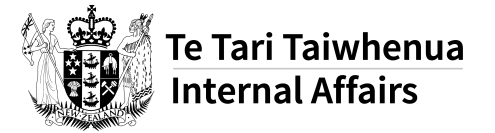 ABOUT COMMUNITY ADVISORS Ph. 0800 824824We provide support and information about central government and Lottery funds. Hāpai Hapori Funding Calendar (click the link)SOME FUNDS ON OFFEROranga Marae – grants for the physical and cultural revitalisation of marae as centres of Māori identity and mātauranga. The fund is provided by Te Puni Kōkiri and the Department. Grants are for: Marae development planningTechnical or feasibility reportsImplementation of cultural or capital works on the marae.Marae Development Plan and Technical or Feasibility Study Info (click the link)Te Tahua Mā Ngā Whakahaere i Ngā Hapori / Community Organisation Grants Scheme (COGS) –grants to community-based social services that contribute to local outcomes:ongoing operational costscommunity projects or events.Next Round opens early 2023Te Tahua Rangahau mo ngā Hapori / Lottery Community Sector Research   Research & evaluation or focus on either:Research: a planned process to find answers to questions in your community, hapū or iwi. Evaluation: looking at the quality or value of a project or service, to find out if you are achieving your intended outcomes.Lottery Community Sector Info (click the link)Te Tahua Whakatinana Papakāinga / Lottery Community Fund – grants to help improve the quality of people’s lives in the community:ongoing operational costscommunity projects or events minor capital works projects valued at $30,000 or lesscommunity development costs, such as hui, training, planning, evaluation, facilitator fees.Lottery Community info. (click link)Tahua Āheinga Hapori me te Tūaotanga / Community and Volunteering Capability FundCommunity internships for organisations with development needs that require employment of a skilled professional. Organisational capability funding (click the link)Volunteering Māori, Pacific and ethnic, youth or community organisations for original one-off projects that will promote and support mahi aroha or volunteering - Volunteering funding(click the link)Te Tahua Taiao Ngā Taonga / Lottery Environment and Heritage Fund - grants for plans, reports and one-off projects that preserve, restore, and protect NZ’s natural, physical and cultural heritage e.g.:restoring habitats and ecosystems for our native plants and animalsrestoring places and structures of significance to our historyprotecting cultural collections. Lottery Environment and Heritage   info (click link)APPLICATION TIPS Be clear, concise, can use bullet points.Talk to an advisor if you have any questions about eligibility or the application process: Ph. 0800 824824 or Contact Melanie.Groves@dia.govt.nzWEB LINKS (click the links below)Access fund information (click the links)www.communitymatters.govt.nz Budget requirements Organisation requirementsAll funds  Opening and Closing Dates